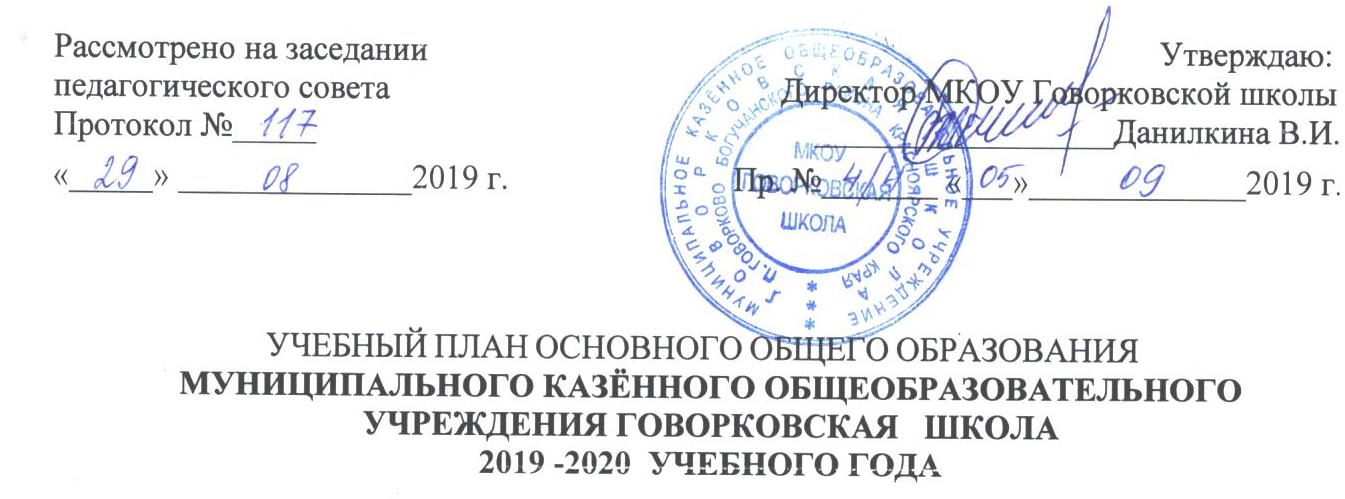 1.0бщие положенияОбучение и воспитание проводится в интересах личности, общества, государства, обеспечивается охрана здоровья и создание благоприятных условий для разностороннего раскрытия и развития личности обучающегося. Обучающемуся предоставляется возможность получения образования базового уровня согласно государственным стандартам, создаются условия, способствующие жизненному самоопределению обучающегося во всем многообразии его проявлений в современной культурной практике.Учебный план - документ, который определяет перечень, трудоемкость, последовательность и распределение по периодам обучения учебных предметов, курсов, иных видов учебной деятельности и формы промежуточной аттестации обучающихся.Учебный план МКОУ Говорковская школа (далее Школа), реализующее основную образовательную программу основного общего образования сформирован в соответствии с:Федеральным Законом от 29.12.2012 № 273-ФЗ «Об образовании в Российской Федерации»;Федеральным государственным образовательным стандартом основного общего образования, утвержденным приказом Министерства образования и науки РФ от 17.12.2010 № 1897 (далее - ФГОС основного общего образования);Приказ Министерства образования и науки РФ от 31 декабря 2015 г. № 1577 «О внесении изменений в федеральный государственный образовательный стандарт основного общего образования, утвержденный приказом Министерства образования и науки РФ от 17 декабря 2010г. № 1897»Приказом Министерства образования и науки РФ от 30.08.2013 № 1015 «О порядкеорганизации и осуществления	образовательной деятельности по основным общеобразовательным программам - образовательным программам начального общего, основного общего и среднего общего образования»Постановлением Федеральной службы по надзору в сфере защиты правпотребителей и благополучия человека и Главного государственного санитарного врача РФ от 29.12.2010г.	№189 «Об утверждении СанПин 2.4.2.2821-10 «Санитарно-эпидемиологические требования к условиям и организации обучения в общеобразовательных учреждениях» (далее СанПин 2.4.2.2821-10);Приказом Министерства образования и науки Российской Федерации от 22.12.2014 № 1601 «О продолжительности рабочего времени (нормах часов педагогической работы за ставку заработной платы) педагогических работников и о порядке определения учебной нагрузки педагогических работников, оговариваемой в трудовом договоре»;Письмо Министерства образования и науки Российской Федерации от 04.03 .2010г. № 03-413 «О реализации элективных курсов предпрофильной подготовки и профильного обучения»;Уставом МКОУ Говорковской   школыУчебный план разработан с учетом примерной основной образовательной программой основного общего образования. Учебный план является частью образовательной программы МКОУ Говорковской  школы.Учебный план на 2019/2020 учебный год обеспечивает выполнение гигиенических требований к режиму образовательного процесса, установленных СанПиН 2.4.2. 2821-10, и предусматривает:5-летний нормативный срок освоения образовательных программ основного общего образования для V-IX классов;Учебный год в МКОУ Говорковская школа  начинается 02.09.2019 года. Учебный год заканчивается 31.08. 2020 года.Школа работает в режиме 5 дневной рабочей недели. Данный режим работы школы обеспечивает реализацию учебного плана  в полном объеме.Количество часов, отведенных на освоение обучающимися учебного плана образовательной организации, состоящего из обязательной части и части, формируемой участниками образовательного процесса, в совокупности не превышает величину недельной образовательной нагрузки, установленную СанПиН 2.4.2.2821-10.В соответствии с Уставом школы:- продолжительность учебного года для 5,6,7  классов – 34 учебные недели, для 8 класса-35 учебных недель.	Продолжительность каникул в течение учебного года составляет не менее 30 календарных дней, летом — не менее 8 недель.Образовательная недельная нагрузка равномерно распределяется в течение учебной недели, при этом объем максимальной допустимой аудиторной недельной нагрузки в течение дня составляет:для обучающихся 5-6 классов - не более 6 уроков.Для обучающихся 7-8  классов – не более 7 уроковРасписание уроков составляется отдельно для обязательных занятий, дополнительных занятий, внеурочной	деятельности, между которыми устраивается перерывпродолжительностью не менее 45 минут. Дополнительные занятия и внеурочная деятельность планируются на дни с наименьшим количеством обязательных уроков.1.10. При реализации образовательных программ выбраны: учебники из числа входящих в федеральный перечень учебников, рекомендуемых к использованию при реализации	имеющих государственную аккредитацию образовательных программ начального общего, основного общего, среднего общего образования (приказ Минобрнауки России от 31.03.2014 № 253);учебные пособия, выпущенные организациями, входящими в перечень организаций осуществляющих выпуск учебных пособий, которые допускаются к использованию при реализации имеющих государственную аккредитацию образовательных программ начального общего, основного общего, среднего общего образования (приказ Минобрнауки России от 14.12.2009 №729).Норма обеспеченности образовательной деятельности учебными изданиями определяется исходя из расчета:не менее одного учебника в печатной и (или) электронной форме, достаточного для освоения программы учебного предмета на каждого обучающегося по каждому учебному предмету, входящему в обязательную часть учебного плана основных общеобразовательных программ.2. Основное общее образование2.1. Учебный план основного общего образования.Учебный план Школы, реализующей образовательную программу основного общего образования в соответствии с требованиями ФГОС основного общего образования, реализуется в V- I Xклассах.Недельный учебный план ООО (ФГОС)Формы промежуточной аттестацииУчебный план основного общего образования обеспечивает введение в действие и реализацию требований ФГОС основного общего образования, определяет общий объем нагрузки и максимальный объем аудиторной нагрузки обучающихся, состав и структуру обязательных предметных областей по классам (годам обучения).Количество часов в год указано из расчета 34 учебных недель. (5-7, 9 классы), 35 учебных недель (8 класс)Учебный план предусматривает возможность введения учебных курсов, обеспечивающих образовательные потребности и интересы обучающихся.Учебный план состоит из двух частей: обязательной части и части, формируемой участниками образовательных отношений.Обязательная часть учебного плана определяет состав учебных предметов обязательных предметных областей для имеющей государственную аккредитацию образовательной организации, реализующей образовательную программу основного общего образования, и учебное время, отводимое на их изучение по классам (годам) обучения.Особенности организации, предметное содержание и распределение часов на изучение учебных предметов.Русский язык и литература (Русский язык, литература)Изучение предметной области «Русский язык и литература» обеспечит:-включение в культурно-языковое поле русской и общечеловеческой культуры,воспитание ценностного отношения к русскому языку как носителю культуры, как государственному языку Российской Федерации, языку межнационального общения народов России;-осознание тесной связи между языковым, литературным, интеллектуальным, духовно-нравственным развитием личности и ее социальным ростом;-приобщение к российскому литературному наследию и через него - к сокровищам отечественной и мировой культуры; формирование причастности к национальным свершениям, традициям и осознание исторической преемственности поколений;-обогащение активного и потенциального словарного запаса, развитие культуры владения русским литературным языком во всей полноте его функциональных возможностей в соответствии с нормами устной и письменной речи, правилами русского речевого этикета. Область представлена учебными предметами «Русский язык» - 5 часов в неделю в 5 кл, 6 часов в неделю в 6 кл, 4 часа в 7 классе, 3 часа в 8 кл. «Литература» - 3 часов в неделю в 5 кл, 3 часов в неделю в 6 кл., 2 часа в 7 классе, 2 часав 8 кл.-Иностранные языки (иностранный язык)Изучение предметной области "Иностранные языки" обеспечит:-приобщение к культурному наследию стран изучаемого иностранного языка, воспитание ценностного отношения к иностранному языку как инструменту познания и достижения взаимопонимания между людьми и народами;-осознание тесной связи между овладением иностранными языками и личностным, социальным и профессиональным ростом;-формирование коммуникативной иноязычной компетенции (говорение, аудирование, чтение и письмо), необходимой для успешной социализации и самореализации;-обогащение активного и потенциального словарного запаса, развитие у обучающихся культуры владения иностранным языком в соответствии с требованиями к нормам устной и письменной речи, правилами речевого этикета. Область представлена учебным предметом «Иностранный язык (английский язык) – по 3 часа в неделю в 5 - 8 классах. Общественно - научные предметы (история России, всеобщая история, обществознание, география)Изучение предметной области «Общественно-научные предметы» обеспечит: -формирование мировоззренческой, ценностно-смысловой сферы обучающихся, личностных основ российской гражданской идентичности, социальной ответственности, правового самосознания;-понимание основных принципов жизни общества, роли окружающей среды как важного фактора формирования качеств личности, ее социализации;-осознание своей роли в целостном, многообразном и быстро изменяющемся глобальном мире;-приобретение теоретических знаний и опыта их применения для адекватной ориентации в окружающем мире, выработки способов адаптации в нем, формирования собственной активной позиции в общественной жизни при решении задач в области социальных отношений. Область представлена учебными предметами: «История России»  – 2 часа в год в 5классе, 40 часов в год  6 классе, «Всеобщая история» - 66 часов в год в 5 классе и 28 часов в год в 6,7 класссах, «Обществознание» - 1 час в неделю в 6 – 8  классах, «География» - по одному часу в 5 и 6 классах, 2 часа в 7 классеМатематика и информатика (математика, алгебра, геометрия, информатика) Изучение предметной области "Математика и информатика" обеспечит:-осознание значения математики и информатики в повседневной жизни человека; -формирование представлений о социальных, культурных и исторических факторах становления математической науки;-понимание роли информационных процессов в современном мире;-формирование представлений о математике как части общечеловеческой культуры, универсальном языке науки, позволяющем описывать и изучать реальные процессы и явления.В результате изучения предметной области "Математика и информатика" обучающиеся развивают логическое и математическое мышление, получают представление о математических моделях; овладевают математическими рассуждениями; учатся применять математические знания при решении различных задач и оценивать полученные результаты; овладевают умениями решения учебных задач; развивают математическую интуицию; получают представление об основных информационных процессах в реальных ситуациях. Область представлена учебным предметом: «Математика»  – по 5 часов в неделю в 5 и  6 классах Предметы «Алгебра» 3 часа и «Геометрия»-2 часа в 7 и 8  классеЕстественно - научные предметы (физика, биология, химия)Изучение предметной области "Естественнонаучные предметы" обеспечит: -формирование целостной научной картины мира;-понимание возрастающей роли естественных наук и научных исследований в современном мире, постоянного процесса эволюции научного знания, значимости международного научного сотрудничества;-овладение умениями формулировать гипотезы, конструировать, проводить эксперименты, оценивать полученные результаты;-воспитание ответственного и бережного отношения к окружающей среде;-овладение экосистемной познавательной моделью и ее применение в целях прогноза экологических рисков для здоровья людей, безопасности жизни, качества окружающей среды;-осознание значимости концепции устойчивого развития;-формирование умений безопасного и эффективного использования лабораторного оборудования, проведения точных измерений и адекватной оценки полученных результатов, представления научно обоснованных аргументов своих действий, основанных на межпредметном анализе учебных задач. Область представлена учебным предметом: «Биология»  – по 1 часу в неделю в 5 - 7 классах и 2 часа в 8 кл.; «Химия» - 2 часа в 8 кл.«Искусство» (Музыка, Изобразительное искусство).Изучение предметной области "Искусство" обеспечит:-осознание значения искусства и творчества в личной и культурной самоидентификации личности;-развитие эстетического вкуса, художественного мышления обучающихся, способности воспринимать эстетику природных объектов, сопереживать им, чувственноэмоционально оценивать гармоничность взаимоотношений человека с природой и выражать свое отношение художественными средствами;-развитие индивидуальных творческих способностей обучающихся, формирование устойчивого интереса к творческой деятельности;-формирование интереса и уважительного отношения к культурному наследию и ценностям народов России, сокровищам мировой цивилизации, их сохранению и приумножению.Часть учебного плана, формируемая участниками образовательных отношений, определяет время, отводимое на изучение содержания образования, обеспечивающего реализацию интересов и потребностей обучающихся, их родителей (законных представителей). Область представлена учебными предметами: «Музыка»  – по 1 часу в неделю в 5 -  7 классах, «Изобразительное искусство» - по 1 часу в неделю в 5 -  7 классах- Основы духовно - нуавственной культуры народов РоссииИзучение предметной области "Основы духовно-нравственной культуры народов России" обеспечит:-воспитание способности к духовному развитию, нравственному самосовершенствованию; воспитание веротерпимости, уважительного отношения к религиозным чувствам, взглядам людей или их отсутствию;-знание основных норм морали, нравственных, духовных идеалов, хранимых в культурных традициях народов России, готовность на их основе к сознательному самоограничению в поступках, поведении, расточительном потребительстве;-формирование представлений об основах светской этики, культуры традиционных религий, их роли в развитии культуры и истории России и человечества, в становлении гражданского общества и российской государственности;-понимание значения нравственности, веры и религии в жизни человека, семьи и общества;-формирование представлений об исторической роли традиционных религий и гражданского общества в становлении российской государственности. Предметная область «Основы духовно-нравственной  культуры народов России» является логическим продолжением предметной области (учебного предмета) ОРКСЭ начальной школы. Данная предметная область реализуется в 5 классе через учебный курс «Обществознание», в 6 классе через включение тем, содержащих вопросы духовно-нравственного воспитания, в учебные предметы: история, обществознание, литература, изобразительное искусство, а также через занятия по внеурочной деятельности в рамках реализации Программы воспитания и социализации обучающихся.Изучение учебного предмета «Технология» в V - VII классах построено с учетом интересов и склонностей обучающихся и возможностей школы. Изучение учебного предмета «Технология» призвано обеспечивать активное использование знаний, полученных при изучении других учебных предметов; формирование и развитие умений выполнения учебно-исследовательской и проектной деятельности. Таким образом, при изучении учебного предмета «Технология» значительная роль отводится методу проектной деятельности, решению творческих задач, моделированию и конструированию. Область представлена учебным предметом: «технология»  – по 2 часа в неделю в 5 -  7 классах, 1 час в 8 кл.Физическая культура и основы безопасности жизнедеятельности. Изучение предметной области "Физическая культура и основы безопасности жизнедеятельности" обеспечит:- физическое, эмоциональное, интеллектуальное и социальное развитие личности обучающихся с учетом исторической, общекультурной и ценностной составляющей предметной области;-формирование и развитие установок активного, экологически целесообразного, здорового и безопасного образа жизни;-понимание личной и общественной значимости современной культуры безопасности жизнедеятельности;-овладение основами современной культуры безопасности жизнедеятельности, понимание ценности экологического качества окружающей среды, как естественной основы безопасности жизни;-понимание роли государства и действующего законодательства в обеспечении национальной безопасности и защиты населения;-развитие двигательной активности обучающихся, достижение положительной динамики в развитии основных физических качеств и показателях физической подготовленности, формирование потребности в систематическом участии в физкультурно-спортивных и оздоровительных мероприятиях;-установление связей между жизненным опытом обучающихся и знаниями из разных предметных областей. Область представлена учебным предметом «Физическая культура» по 3 часа в 5-9 кл.; «Основы безопасности жизнедеятельности» - 1 час в 8, 9кл.	Учебные часы части учебного плана, формируемой участниками образовательных отношений, учитывают образовательные потребности и интересы обучающихся и распределены следующим образом: - 1 час в неделю с 5 по 9 класс на преподавание учебного предмета «Физическая культура». Третий час данного предмета был введён приказом Минобрнауки от 30 августа 2010 г. № 889. Третий час физической культуры используется на увеличение двигательной активности и развитие физических качеств обучающихся, внедрение современных систем физического воспитания. Основное направление данного часа – общеразвивающее. Он развивает у  обучающихся основы технических и тактических действий. Они овладевают приемами и физическими упражнениями из видов спорта, предусмотренных образовательной программой основного общего образования по физической культуре (в том числе и национальных видов), умениями использовать олимпийские виды спорта в разнообразных формах игровой и соревновательной деятельности;Оценка результатов освоения обучающимися основной образовательной программы основного общего образования. 2.2.3.Текущий контроль успеваемости обучающихся проводится: - поурочно и/или по темам;- по учебным четвертям;         в форме: устных и письменных ответов, контрольных и (или) зачётных работ, защиты проектов и других форм, предусмотренных рабочей программой учителя.        2.2.4.Освоение образовательной программы основного общего образования, сопровождается промежуточной аттестацией учащихся. Она проводится в формах, определенных учебным планом, и в порядке, установленном школой по всем предметам учебного плана.	Промежуточная аттестация обучающихся проводится один раз в год с целью проверки результатов освоения образовательной программы в 5-9 классах с 24 апреля по 30 мая без прекращения образовательного процесса.Предметные    областиУчебные предметыКлассыКоличество часов в неделюКоличество часов в неделюКоличество часов в неделюКоличество часов в неделюКоличество часов в неделюПредметные    областиУчебные предметыКлассы56789                                   1. Обязательная часть                                   1. Обязательная частьРусский язык и литератураРусский язык56433Русский язык и литератураЛитература33223Родной язык и родная литератураРодной русский язык0,5Родной язык и родная литератураРодная русская литература0,5Иностранные языкиИностранный язык (английский)33333Иностранные языкиВторой иностранный язык (немецкий)Математика и информатикаМатематика55Математика и информатикаАлгебра333Математика и информатикаГеометрия222Математика и информатикаИнформатика111Общественно – научные предметыИстория России. Всеобщая история22222Общественно – научные предметыОбществознание1111Общественно – научные предметыГеография11222Естественно - научные предметыФизика223Естественно - научные предметыХимия22Естественно - научные предметыБиология11122ИскусствоМузыка1111ИскусствоИзобразительное искусство111ТехнологияТехнология2221Физическая культура и Основы безопасности жизнедеятельностиОсновы безопасности жизнедеятельности11Физическая культура и Основы безопасности жизнедеятельностиФизическая культура33333всего29293031312. Часть формируемая участниками образовательных отношений2. Часть формируемая участниками образовательных отношений2. Часть формируемая участниками образовательных отношений2. Часть формируемая участниками образовательных отношений2. Часть формируемая участниками образовательных отношений2. Часть формируемая участниками образовательных отношений2. Часть формируемая участниками образовательных отношенийМатематика и информатикаПрограммирование микроконтроллеров Ардуино1Математика и информатикаШаг за шагом к ГИА1Общественно – научные предметыМоя профессия-мой выбор1Математика и информатикаМатематический практикум0,5Русский язык и литератураКультура речи0,5Общественно – научные предметыПрактическая география0,5Общественно – научные предметыПодготовка к ОГЭ по обществознанию0,5всеговсего2929313333Максимальная допустимая недельная нагрузка (при 5-дневной рабочей недели)Максимальная допустимая недельная нагрузка (при 5-дневной рабочей недели)2929313333Предметные областиУчебные предметКлассыФормы промежуточной аттестацииФормы промежуточной аттестацииФормы промежуточной аттестацииФормы промежуточной аттестацииФормы промежуточной аттестацииПредметные областиУчебные предметКлассыV	VIVIIVIIIIXРусский язык и литератураРусский языктестирование26.05тестирование22.05тестирование25.05тестирование15.05тестирование19.05Русский язык и литератураЛитературатестирование19.05тестирование21.05тестирование18.05тестирование18.05тестирование13.05Иностранные языкиИностранный языктестирование21.05тестирование19.05тестирование15.05тестирование22.05тестирование14.05Общественнонаучные предметыИстория России. Всеобщая историятестирование14.05тестирование14.05тестирование13.05тестирование13.05тестирование20.05Общественнонаучные предметыОбществознаниетестирование08.05тестирование06.05тестирование28.04тестирование08.05Общественнонаучные предметыГеографиятестирование20.05Контрольная работа20.05тестирование28.04тестирование26.05тестирование29.04Математика и информатикаМатематикаКонтрольная работа27.05Контрольная работа26.05Математика и информатикаАлгебратестирование26.05тестирование20.05тестирование18.05Математика и информатикаГеометриятестирование22.05тестирование21.05тестирование30.04Математика и информатикаИнформатикатестирование21.05тестирование12.05тестирование15.05ЕстественнонаучныепредметыФизикатестирование20.05тестирование25.05тестирование06.05ЕстественнонаучныепредметыБиологиятестирование25.05тестирование25.05тестирование14.05тестирование27.05тестирование07.05ЕстественнонаучныепредметыХимиятестирование19.05тестирование12.05ОБЖТестирование29.04тестирование21.04ИскусствоИзобразительноеискусствоВыставка работ06.05Выставка работ06.05Выставка работ12.05ИскусствоМузыкаИтоговый тест18.05Итоговый тест18.05Итоговый тест19.05Проект14.05ТехнологияТехнологияПроект12.05проект12.05проект08.05проект29.04Физическая культура и основы безопасности жизнедеятельностиФизическая культураЗачет по ОФП07.05Зачет по ОФП07.05Зачет по ОФП07.05Зачет по ОФП30.04Зачет по ОФП28.04Родной  русский языкТестированиеРодная русская литератураТестирование13.05Моя профессия – мой выборТестирование22.04Шаг за шагом к ГИАТестирование23.04Математический практикумТестирование24.12